全球治理课程介绍全球治理课程介绍全球治理课程介绍全球治理课程介绍教授照片教授课程 适合专业领域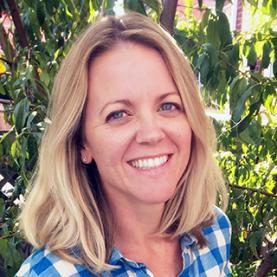 Laura Engel 乔治华盛顿大学（美国） 国际教育与国际事务副教授 联合国教科文组织国际发展教育主席 联合国国际教育项目的负责人课程一：探索联 合国及其可持续 发展目标全部学科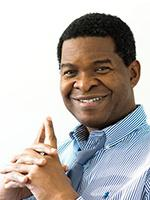 Parfait M Eloundou-Enyegue 康奈尔大学（美国） 发展社会学与人口学教授 康奈尔大学发展社会科学系主任 任 2019 年度可持续发展目标报告的联 合国秘书长小组成员课程二：基于联 合国报告的全球 可持续发展研究全部学科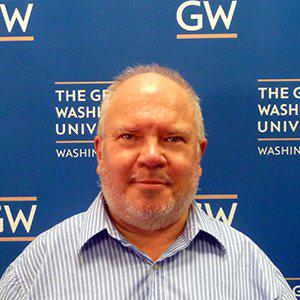 James H. Williams 乔治华盛顿大学（美国） 国际教育与国际事务副教授 联合国教科文组织官员 联合国教科文组织国际教育项目 的负责人课程三：联合国 可持续发展目标 下的国际教育发 展探究教育学、社会学、公共政策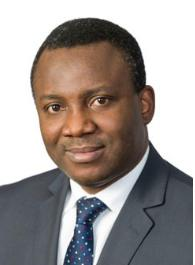 Kenneth Amaeshi 爱丁堡大学（英国） 商学院教授 爱丁堡商业可持续发展组织主席 爱丁堡可持续商业计划的主任课程四：如何利 用商业及社会企 业实现可持续发 展目标管理学、市场营销、战略管理、经济学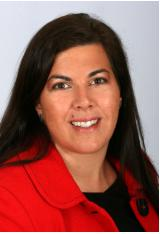 Veronica Ruiz Abou-Nigm 爱丁堡大学（英国） 法律学院高级讲师 “国际私法与一体化市场发展：跨地 区合作”的首席研究员 爱丁堡大学法学博士学位课程五：可持续 发展目标下的国 际法与全球治理 方针全部学科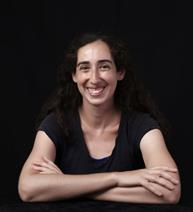 Talia E. Abbott Chalew 约翰霍普金斯大学（美国） 环境工程和科学学院客座教授 约翰霍普金斯大学 彭博公共卫生学院研究员 普渡大学全球项目客座教授课程六：环境政 策与公共卫生政 策联动实现联合 国可持续发展目 标公共政策、公共健康、公共卫生、环境工程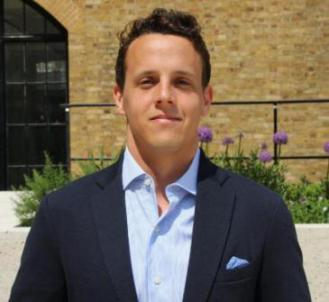 Lorenzo Lotti 伦敦大学学院（英国） 环境资源与能源学院高级讲师 伦敦大学学院环境行为经济学 研究组组长 伦敦大学学院应用经济学博士课程七：全球经 济可持续发展： 原理与实践研究经济学、国际商务、社会学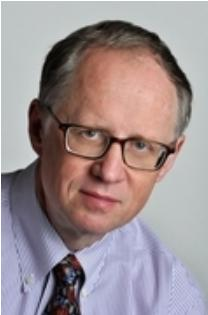 Slav W. Hermanowicz 加州大学伯克利分校（美国） 环境与土木工程学院终身教授 清华-伯克利深圳学院（TBSI） 共同副院长，首席科学家课程八：创业与 科技带动全球工 业可持续发展工程学、产业经济学、管理学